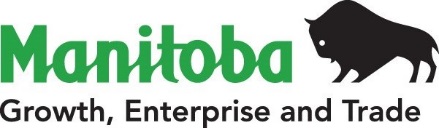                                                                                                      Economic Development, Investment & TradeNew Well Summary - HorizontalLicence:       	Well Name & Location:        WPM	(as noted on well licence)Elevations:	Surface Location:	      WPMGround Elev:       Cut or fill:  	     	Engineer:       	With:       Revised GE:	     	Phone:       	Email/Fax:       Rig K.B.:   	     	Push:       	Rig Name:       	and NumberWell KB:  	     SPUD DATE & TIME:	     /     /      @       hrs.	Branch notified.   SURFACE CASING:	Branch Notified.  	Surface TD:       m

	Casing run:	     /     /     	# of Joints:       		Size:       mm
	Weight:       kg/m		Grade:       	Landed at:       m
	Cement:       t   of 	      &       % CaCl2			Returns:       m3
	Plug Down:       hrs	Cement Co:       
 INTERMEDIATE/PRODUCTION CASING: 	Branch Notified?  	TD Date:  Date:       /     /     	TD:        m

	Casing run:	     /     /     	# of Joints:       		Size:       mm
	Weight:       kg/m			Grade:       		Landed at:       m
	Fill:       t of      			Tail:       t of      
	Calc. Cement Top:       m	Cement Co:       		Returns:       m	Plug Down:        hrs

	Frac Ports Used:  	Frac Port Type:       		# of Frac Ports:       
 FIRST LEG:	Date:       /     /     	Kick-Off Point:       m

	TD Date & Time:       /     /      @      hrs	TD:       m    TVD:       m
	Bottom Hole Co-ordinates:        m  of Surface LSD        m 
 Misc. Details:	     LINER DETAILS: 	Branch Notified.  		LINER HUNG:  	LINER CEMENTED: 

	Liner run:	     /     /     	# of Joints:       	Size:       mm
	Weight:	     kg/m	Grade:       		Liner Top:        m MD	Liner Bottom:        m MD
	Fill:       t of      			Tail:       t of      
	Calc. Cement Top:       m		Cement Co:       		Plug Down:        hrs
	Packer Depth:	1.       m MD		2.         m MD SECOND LEG:  Date:       /     /     	Kick-Off Point:       m

	TD Date & Time:       /     /      @      hrs	TD:       m    TVD:       m
	Bottom Hole Co-ordinates:        m  of Surface LSD        m 
 Misc. Details:	     LINER DETAILS: 	Branch Notified.  		LINER HUNG:  	LINER CEMENTED: 

	Liner run:	     /     /     	# of Joints:       	Size:       mm
	Weight:	     kg/m	Grade:       		Liner Top:        m MD	Liner Bottom:        m MD
	Fill:       t of      			Tail:       t of      
	Calc. Cement Top:       m		Cement Co:       		Plug Down:        hrs
	Packer Depth:	1.       m MD		2.         m MD Submit Directional Surveys with tours	Fluid Loss:  	Volume:       	Depth:       

	Displacement Fluid:       	Bridge Plug Set at:       m

	Rig Release:       /     /      @      hrs	Well Status:       
		(Waiting on Service Rig or Plugged & Abandoned Dry)
	Rig Moving To:       
Weekly Report:     /     /      @ 0800:	     (Date)Petroleum Branch – Virden (204)748-4260 - Fax (204)748-2208 Email:    petroleum@gov.mb.caRemarks:	     

       	Sample       	Well Check:       /     /     